Publicado en USA, Europa  el 09/04/2024 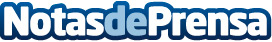 TrustWise lanza un innovador ecosistema financiero respaldado en metales preciosos con fines de inclusión financieraTrustWise, en su compromiso por crear un ecosistema financiero más inclusivo y confiable, anuncia su nuevo proyecto respaldado por metales preciosos. Con el aval del Ministro Hiunitto Dosoousa y la colaboración de la Conferencia Episcopal, TrustWise se prepara para lanzar su iniciativa en abril, transformando la forma en que se manejan  las finanzas con una garantía monetaria 100% realDatos de contacto:Hiunitto Dosoousa TrustWise +13235790937Nota de prensa publicada en: https://www.notasdeprensa.es/trustwise-lanza-un-innovador-ecosistema Categorias: Internacional Finanzas Consumo http://www.notasdeprensa.es